Title of SHORT/Full Paper for SEFI 2020 ConferenceInitials Last name 
Affiliation
Town, CountryInitials Last name
Affiliation
Town, CountryConference Key Areas: Please select two Conference Key TopicsKeywords: Please select one to four keywordsABSTRACTLorem ipsum dolor sit amet, consectetur adipiscing elit, sed do eiusmod tempor incididunt ut labore et dolore magna aliqua. Ut enim ad minim veniam, quis nostrud exercitation ullamco laboris nisi ut aliquip ex ea commodo consequat. Duis aute irure dolor in reprehenderit in voluptate velit esse cillum dolore eu fugiat nulla pariatur. Excepteur sint occaecat cupidatat non proident, sunt in culpa qui officia deserunt mollit anim id est laborum.INTRODUCTIONSection 1Lorem ipsum dolor sit amet, consectetur adipiscing elit, sed do eiusmod tempor incididunt ut labore et dolore magna aliqua. Ut enim ad minim veniam, quis nostrud exercitation ullamco laboris nisi ut aliquip ex ea commodo consequat. Duis aute irure dolor in reprehenderit in voluptate velit esse cillum dolore eu fugiat nulla pariatur. Excepteur sint occaecat cupidatat non proident, sunt in culpa qui officia deserunt mollit anim id est laborum.Section 2Lorem ipsum dolor sit amet, consectetur adipiscing elit, sed do eiusmod tempor incididunt ut labore et dolore magna aliqua. Ut enim ad minim veniam, quis nostrud exercitation ullamco laboris nisi ut aliquip ex ea commodo consequat. Duis aute irure dolor in reprehenderit in voluptate velit esse cillum dolore eu fugiat nulla pariatur. Excepteur sint occaecat cupidatat non proident, sunt in culpa qui officia deserunt mollit anim id est laborum.MethodologySection 1Lorem ipsum dolor sit amet, consectetur adipiscing elit, sed do eiusmod tempor incididunt ut labore et dolore magna aliqua. Ut enim ad minim veniam, quis nostrud exercitation ullamco laboris nisi ut aliquip ex ea commodo consequat. Duis aute irure dolor in reprehenderit in voluptate velit esse cillum dolore eu fugiat nulla pariatur. Excepteur sint occaecat cupidatat non proident, sunt in culpa qui officia deserunt mollit anim id est laborum.Section 2Lorem ipsum dolor sit amet, consectetur adipiscing elit, sed do eiusmod tempor incididunt ut labore et dolore magna aliqua. Ut enim ad minim veniam, quis nostrud exercitation ullamco laboris nisi ut aliquip ex ea commodo consequat. Duis aute irure dolor in reprehenderit in voluptate velit esse cillum dolore eu fugiat nulla pariatur. Excepteur sint occaecat cupidatat non proident, sunt in culpa qui officia deserunt mollit anim id est laborum.Use the equation editor of Word with the standard settings (12 pt italic Arial). Equations shall be numbered. An example is given in Eq. (1).		(1).ResultsTablesLorem ipsum dolor sit amet, consectetur adipiscing elit, sed do eiusmod tempor incididunt ut labore et dolore magna aliqua. Ut enim ad minim veniam, quis nostrud exercitation ullamco laboris nisi ut aliquip ex ea commodo consequat. Duis aute irure dolor in reprehenderit in voluptate velit esse cillum dolore eu fugiat nulla pariatur. Excepteur sint occaecat cupidatat non proident, sunt in culpa qui officia deserunt mollit anim id est laborum.Table 1.	Margins of the page size A4 [mm]FiguresSummary and ACKNOWLEDGMENTSSummary and acknowledgments are optional. The numbered reference list shall be given as follows. Please order your references as they appear in the text. We advise the authors to limit the number of references. Around ten references are expected for full research papers, five for concept papers & short papers. ReferencesSince we are using double-blind reviewing process, also references revealing the identity of the author(s) should be made anonymous until the final paper.TopbottomInsideoutside20202525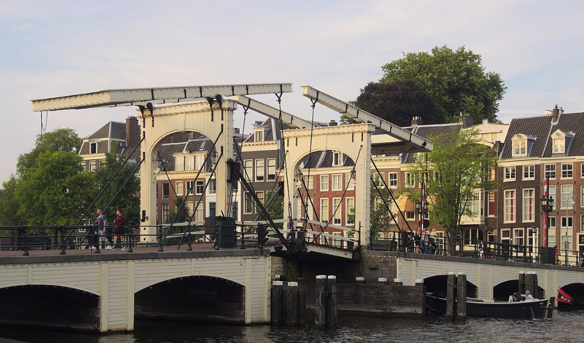 Fig. 1. DrawingFig. 2. Magere brug, Amsterdam[1]   Lastname1, Initials, Lastname2 Initials, Lastname3 Initials and Lastname4 Initials (2009), Title of the article, Journal, Vol. 120, No. 6, pp. 1718-1731.[2]   Lastname5, Initials (2006), Title of the article, Proc. of the Conference, Editors, Place of Conference, Vol. 2, pp. 120-128.[3]   Lastname6, Initials, (1994), Title of the book, Publisher, Town, pp. 62-90.